Questions bank Q1: Name the mixture which contain clay, silt and sand, if you know that   Wt. of sand = 5 gm, Wt. of silt = 7 gm and  Wt. of sample  = 14 gm.Q2: Draw a histogram for the grain size analysis of clay and silt. If you know that sample contain silt clay and sand:Wt. of sand = 5 gm, Wt. of silt = 7 gm and  Wt. of clay  = 2 gm.Q3: why we use dispersant agent, count three types of dispersant agent.Q4: What is Stockes low(1851) ?Q5: Mention three type of sedimentation methods, and name the best one?Q6: Dry and disaggregate clay samples  must be in temperature  <50 C°, why?Q7:Write time equation according to Stockes’ times ?Q8: Why we add acetic acid during preparation samples of clay?Q9: Why we place the sample of clay in oven (80 C°) for (2 hrs)?Q10: what is the uses of sodium dithionite in sample preparation ?Q11: How do we remove organic  matter  from clay samples?Q12: There are two main method for sample preparation, mention them and write which one is better?Q13: Calculate d-spacing by using Bragg’s equation, if you know that n=2, and 2Θ= 4.6 ?Q 14: Calculate the relative intensity of peak A and B.1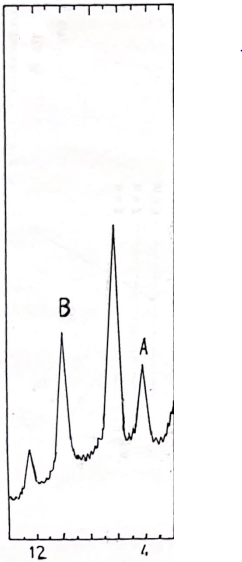 Q15: Name four types of auxiliary post – treatments.Q16: What is the different in d (A) between kaolinite and serpentine in UN, EG, and H550C°.Q17: Explain why  chlorite and chlorite swelling have different value of d (A).Q18: what is the reason that make montmorillonite has a range( 12 -15 ) d when treated with EG ?Q19: Identify the clay minerals in this diffractogram.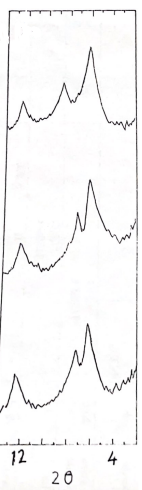 Q20: What is the name of these regular mixed layers:(I-M)**, (I-V)*, (C-V)***.Q21: Mention two main different between regular and irregular mixed layer?Q22: What is Hinckley’s crystallinity index for kaolinite?Q23: Count four main different between kaolinite and chlorite in mixture?Q24: What will happen to kaolinite when we heat it to 550C°.Q25: Analyze this diffractogram which contain single and mixed layer clay minerals.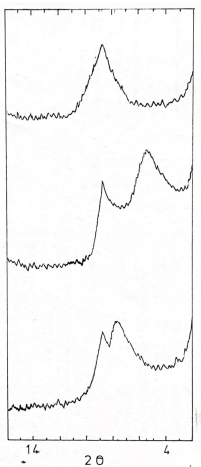 